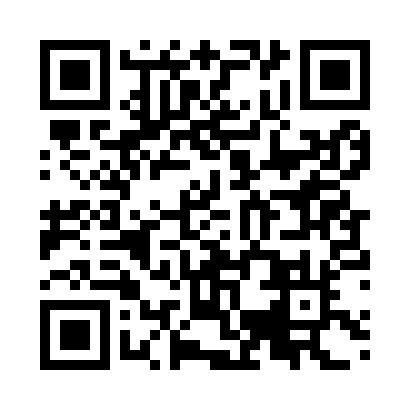 Prayer times for Jaragua, BrazilWed 1 May 2024 - Fri 31 May 2024High Latitude Method: NonePrayer Calculation Method: Muslim World LeagueAsar Calculation Method: ShafiPrayer times provided by https://www.salahtimes.comDateDayFajrSunriseDhuhrAsrMaghribIsha1Wed5:156:2812:143:336:007:092Thu5:156:2912:143:336:007:093Fri5:156:2912:143:325:597:094Sat5:166:2912:143:325:597:085Sun5:166:2912:143:325:587:086Mon5:166:3012:143:325:587:087Tue5:166:3012:143:315:587:078Wed5:166:3012:143:315:577:079Thu5:166:3112:143:315:577:0710Fri5:176:3112:143:315:567:0611Sat5:176:3112:143:305:567:0612Sun5:176:3112:143:305:567:0613Mon5:176:3212:143:305:567:0614Tue5:176:3212:143:305:557:0615Wed5:186:3212:143:305:557:0516Thu5:186:3312:143:305:557:0517Fri5:186:3312:143:295:547:0518Sat5:186:3312:143:295:547:0519Sun5:186:3412:143:295:547:0520Mon5:196:3412:143:295:547:0521Tue5:196:3412:143:295:547:0522Wed5:196:3512:143:295:537:0523Thu5:196:3512:143:295:537:0524Fri5:206:3512:143:295:537:0425Sat5:206:3612:143:295:537:0426Sun5:206:3612:143:295:537:0427Mon5:206:3612:153:295:537:0428Tue5:216:3712:153:295:537:0429Wed5:216:3712:153:295:537:0430Thu5:216:3712:153:295:537:0431Fri5:216:3712:153:295:537:04